Anexo 1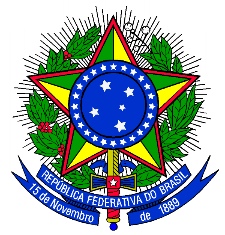 MINISTÉRIO DA EDUCAÇÃOSECRETARIA DE EDUCAÇÃO PROFISSIONAL E TECNOLÓGICAINSTITUTO FEDERAL DE EDUCAÇÃO, CIÊNCIA E TECNOLOGIA DO SUL DE MINAS GERAISCAMPUS MACHADOCOMISSÃO ELEITORAL PERMANENTERodovia Machado Paraguaçu Km 03, Bairro Santo Antônio - 37.750-000 - Machado-MG                                                  Fone: (035) 3295.9700 Edital nº 57/2018  – IFSULDEMINAS – CAMPUS MACHADORecursosNome do servidor:__________________________________________________________________________________________________________________________________________Motivo do recurso:Data:_____/_____/ 2018                                                                                                               Assinatura: